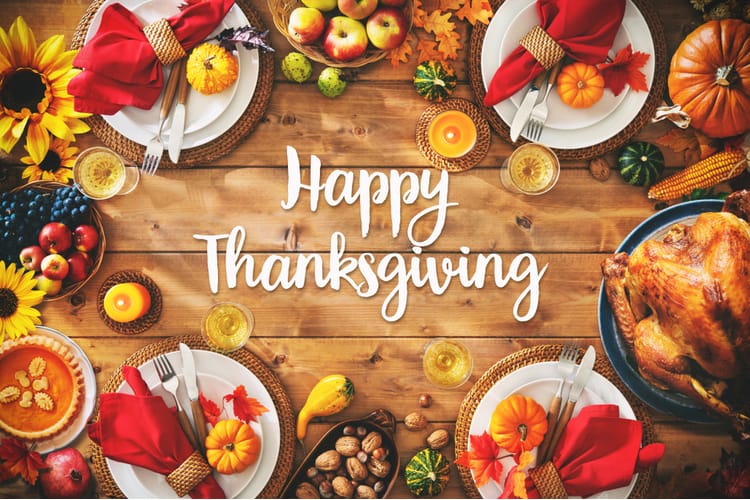 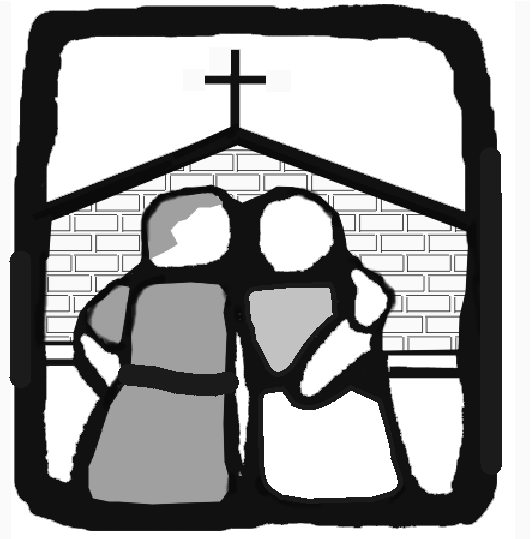 www.greencastleub.orgThe Lord’s DayNovember 29, 2020		Have faith in God when all else fails about you		Have faith in God, he provides for his own		He cannot fail though all kingdoms shall perish		He rules and reigns upon his throneHave faith in God!  He’s on his throne!Have faith in God, he watches o’er his own.He cannot fail.  He must prevail.Have faith in God!  Have faith in God!Again, this week we are doing worship services ONLY!  No Sunday School Classes today or next Sunday.  However, next Sunday the children will present their annual Christmas program during the S.S. hour.  The program is taking into account the Covid situation as the children prepare and present.  We hope you will be able to attend and receive their gift and message (Dec. 6 at 10:00)We are also planning and preparing four our annual Christmas Eve Service.  It will be done twice, December 23 and 24 (6:00).  We trust that we will be able to space and share and celebrate together.A G-A Community Thanksgiving Service was put together by Trinity Luther Church (Saundra Wingert for coordinating the service and Brandon Sidoli who taped and edited it.).  The link is on the OUB website under “Sermon” or you can access it from the Trinity Lutheran website at www.tlcgreencastle.org  May it bless and inspire you in this Thanksgiving Season.Pastor: David Rawleyrawley1977@gmail.com(717) 597-3211Youth Director:  Josh Lance597-8525 ext. 12504-5604 (cell)joshlance85@gmail.comSecretary:  Carol Schwalm office@greencastleub.org597-8525Hours 9 to 4 Tues/Wed/Thurs. Building/Van Scheduling:Holly Ressler	facility@greencastleub.org:  	(717) 597-8525	Prayer Chain:  717-977-7751	or avstayman@comcast.netReminder... Administrative Board Meeting 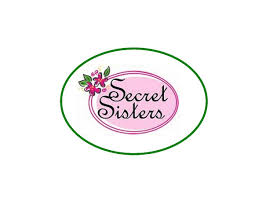 Monday, Dec. 14, at 6:30If you are interested in signing up for Secret Sisters 2021, the signup sheets are on the table downstairs.   The deadline for signups is November 29.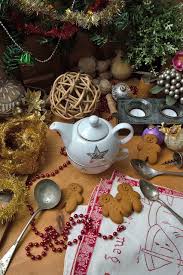  Cancellation – The Ladies Christmas Tea is cancelled due to the increasing number of COVID cases in the community.  An announcement regarding the logistics of the Secret Sister reveal will be forthcoming.  OUB 2021 calendars are available on the lower lobby desk.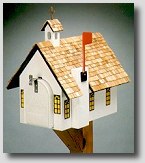 If you don’t have, but would like to have a church mailbox and/or offering envelopes, please email your request to the church office at office@greencastleub.orgLast Week11/22/2020Attendance128General  $    8,053.00Missions  $    2,420.00Building Fund  $    1,735.00Sunday School  $       399.00This WeekNext Week1st NurseryGary & Daphne MurrayTim & Holly Ressler2nd NurseryBen & Cindy WidderCindy Rawley & Cheryl BowenAcolyte EJ Fleming 1st Loretta Wagaman2ndAndrina Murray 1stBen Garrett 2ndPreludeDiana GruverLeta Sipes